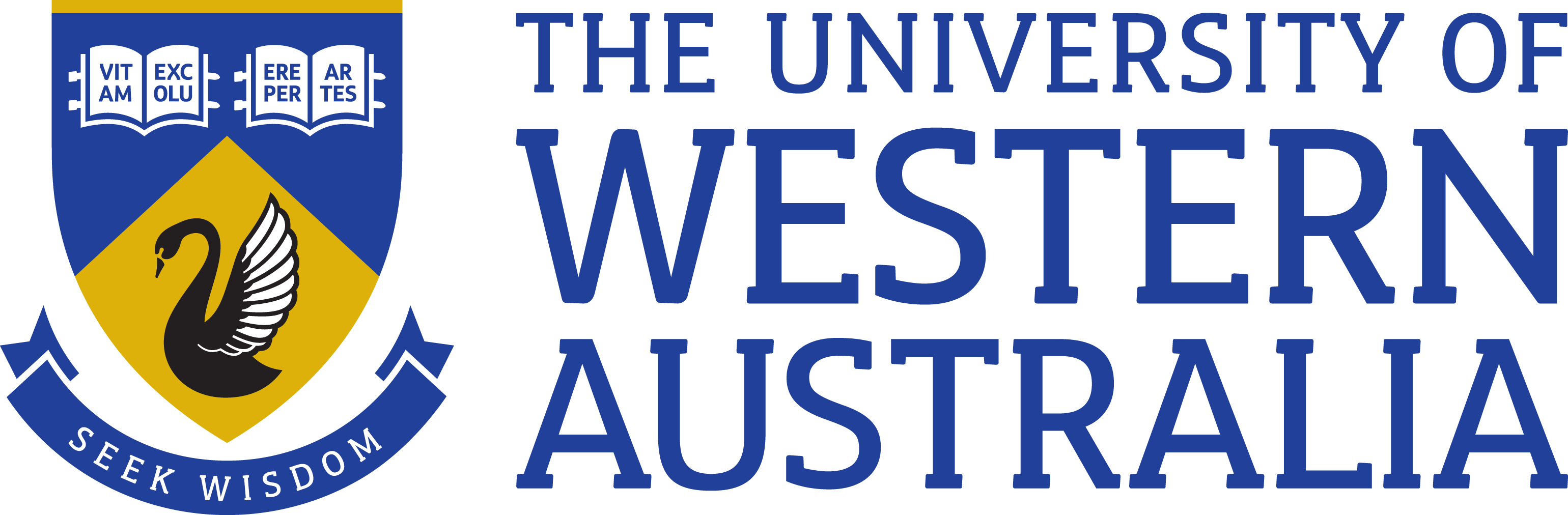 					Position Description	Position Title:		Senior Research Officer 	Position Classification:		Level 8	Position Number:		309280	Faculty/Office:		Faculty of Engineering and Mathematical Sciences	School/Division:		Oceans Graduate School                             Centre/Section:	Supervisor Title: 		ARC Australian Laureate Fellow	Supervisor Position Number:		308410Your work area You will part of a research team led by the ARC Australian Laureate Fellow, a member of The University of Western Australia’s newly established Oceans Graduate School, and world-leading ARC Centre of Excellence in Coral Reef StudiesThe Advanced Geochemical Facility for Indian Ocean Research (AGFIOR) is located in the Earth Sciences basement and compromises x2 (NEPTUNE-plus and NUII  multi-collector ICPMS, quadrupole ICPMS, a high sensitivity ELEMENT and Teledyne G2 Ar-F 193nm excimer laser systemIt is supported by wet chemistry clean-room facilities with external hepa filtered air supply and operates with strict clean-room protocols. The centre is focused on producing high quality and high impact innovative research and is seeking developing new cutting-edge techniques.Reporting StructureReports to: ARC Australian Laureate FellowYour roleAs the appointee you will work independently to ensure optimal operation and maintenance of the instruments and facility. You will actively engage with all users of the AGFIOR facility and undertake isotopic analyses of samples using the instrument platforms (both in-situ laser and solution. You will also provide general supervision and oversight of clean-room operation, low blank chemical extractions and general maintenanceKey responsibilitiesManage the day-to day maintenance of the instrument platforms and facility Actively engage with both experienced and more novice researchers to ensure appropriate use of facilities and maintenance of high standards of data integrityClean-room operation and undertake as required low blank chemical extractions and general maintenance Data handling and analysis of instrument (ICPMS) generated data and database maintenance Other duties as directed Your specific work capabilities (selection criteria)Relevant degree qualification preferably at PhD level or similarSubstantial relevant research experience in the operation of multi-collector ICPMS, quadrupole, high resolution ICPMS in conjunction with an Ar-F 193nm excimer laser ablation systems. Expertise in undertaking in-situ isotopic analyses using U-series methods is highly desirableProficiency in a range of computing skills including word processing, spreadsheets, databases, internet and emailExcellent organisational skills and demonstrated ability to initiate, develop, and manage a research facilityExperience in clean-room operation, low blank chemical extractions and general maintenanceExperience in multi-disciplinary research that may range from oceans, earth and environmental engineering to archaeological and biological sciences Ability to work independently, show initiative and facilitate and engage with a team in undertaking cutting-edge innovative researchExcellent written and verbal communication skillsComprehensive understanding of the principles and applications of isotope geochemistry and ICPMS mass spectrometryCompetence with data handling, high quality analysis of instrument (ICPMS) generated data and database set-upExperience in U-series geochemical analyses using both MC-ICPMS in-situ laser ablation as well as solution geochemistrySpecial Requirements (selection criteria)There are no special requirementsComplianceWorkplace Health and SafetyAll supervising staff are required to undertake effective measures to ensure compliance with the Occupational Safety and Health Act 1984 and related University requirements (including Safety, Health and Wellbeing Objectives and Targets). All staff must comply with requirements of the Occupational Safety and Health Act and all reasonable directives given in relation to health and safety at work, to ensure compliance with University and Legislative health and safety requirements. Details of the safety obligations can be accessed at http://www.safety.uwa.edu.au Inclusion & DiversityAll staff members are required to comply with the University’s Code of Ethics, Code of Conduct and Inclusion and Diversity principles. Details of the University policies on these can be accessed at http://www.hr.uwa.edu.au/policies/policies/conduct/code, http://www.web.uwa.edu.au/inclusion-diversity.